INFORMACJA O PRZEDSZKOLU MIEJSKIM NR 12 W MIELCU W JĘZYKU ŁATWYM DO CZYTANIA – ETR (EASY TO READ)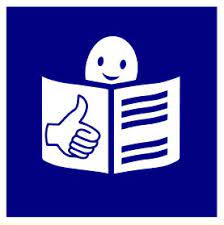                                                                                                                                  Logo tekstu łatwego do czytania i rozumienia: głowa nad otwartą książką i podniesiony w górę kciuk w geście OK.Przedszkole Miejskie nr 12 w Mielcu, znajduje się przy ul. Konopnickiej 4 w Mielcu.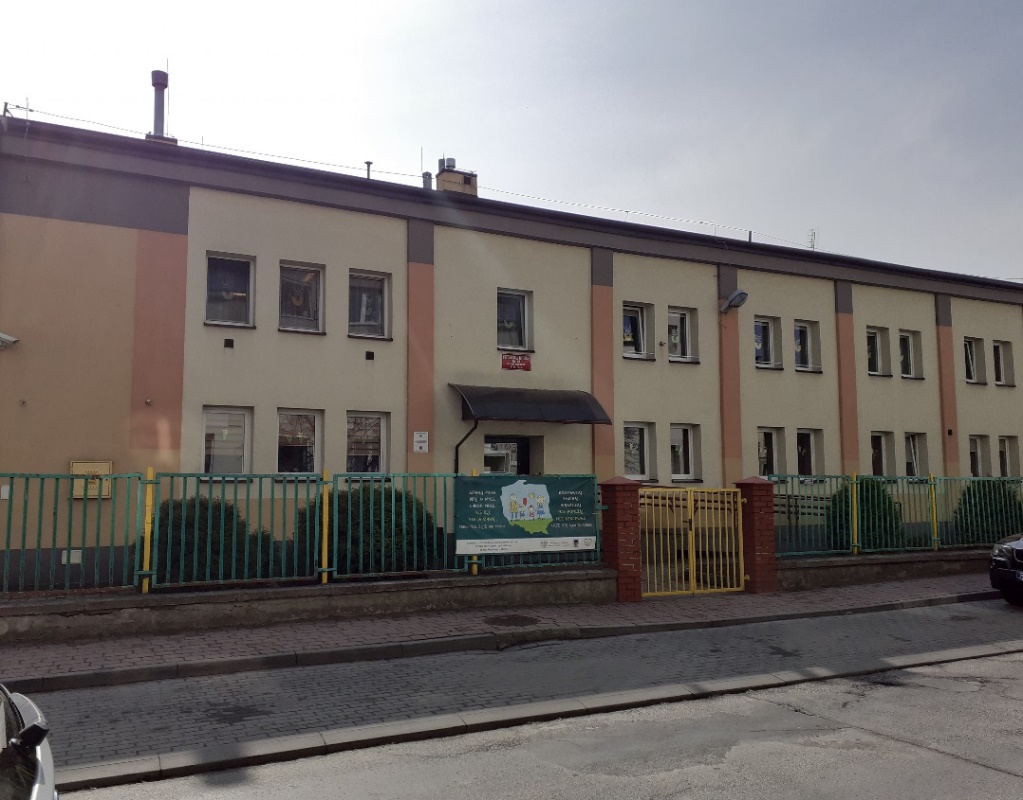                                Zdjęcie przedszkola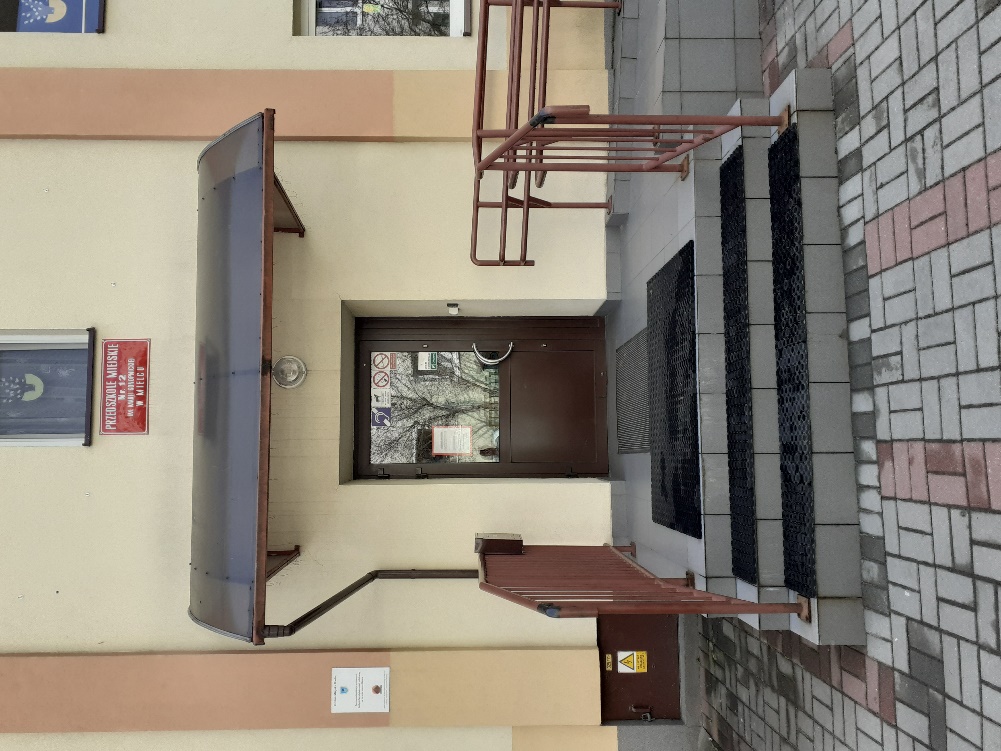 Budynek przedszkola widok od strony wejścia.Wejście do budynku jest odpowiednie dla osób niepełnosprawnych, starszych i dla mam         z dziećmi.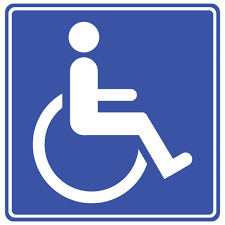 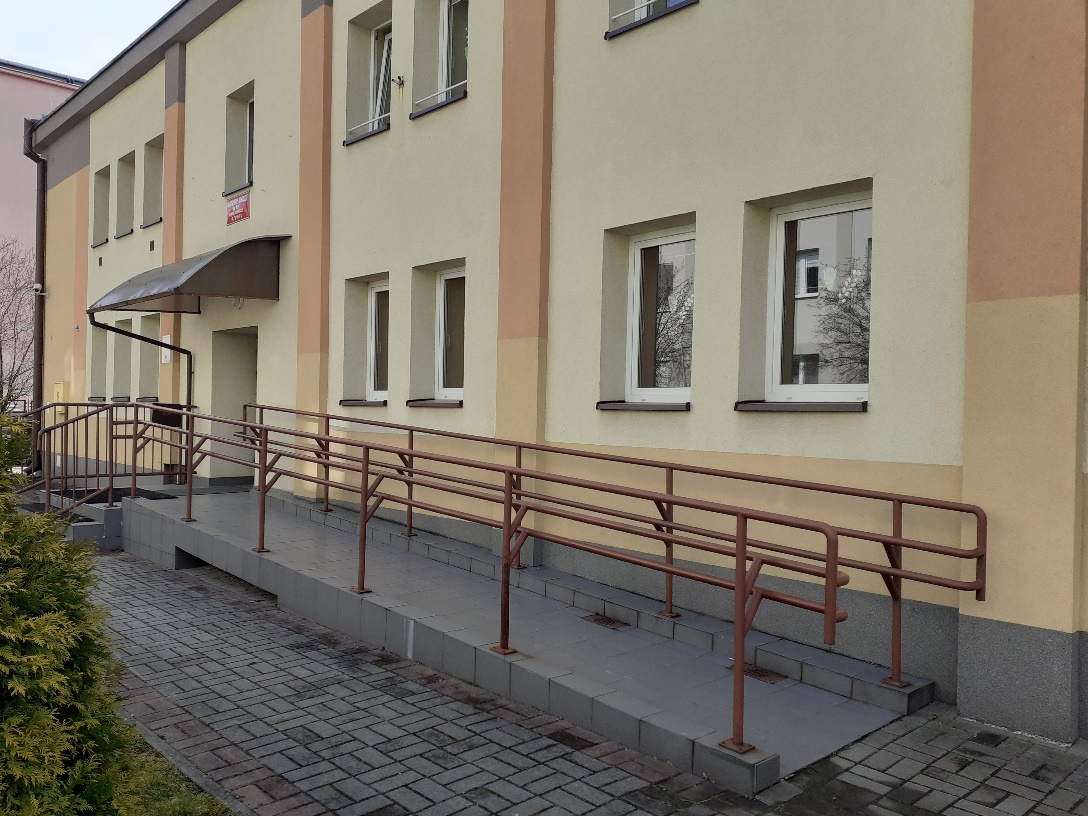 Zdjęcie przedstawiające wejście dla osób niepełnosprawnychPrzedszkolem zarządza dyrektor przedszkola pani Jolanta JanikW przedszkolu pracują również nauczyciele, pomoc nauczycieli, intendent oraz personel pomocniczy.Czym zajmuje się przedszkole?Przedszkole zajmuje się wychowywaniem dzieci w wieku od 3 do 6 lat.Przedszkole ma za zadanie realizować programy wychowania uwzględniające podstawę programową dla dzieci w tym wieku. Przedszkole jest placówką, która prowadzi zarówno opiekę nad dziećmi, jak i działalność wychowawczo – edukacyjną.Kontakt z pracownikami przedszkolaPrzedszkole czynne jest od poniedziałku do piątku w godzinach 6.00 – 16.00Jeśli chcesz się z nami skontaktować telefonicznie, zadzwoń na numer: 17 787 47 61 (62)Możesz też wysłać e-mail na adres: pm12@pm12.mielec.plŻeby załatwić sprawę w przedszkolu przez osobę ze szczególnymi potrzebami mogą:napisać pismo i wysłać je na adres:Przedszkole Miejskie Nr 12 im. Marii Konopnickiej w Mielcuul. Marii Konopnickiej 439-300 Mieleckontakt osobisty z sekretariatem Przedszkola Miejskiego nr 12 w Mielcu od poniedziałku do piątku,ul. Konopnickiej 4w godzinach od 10:00 – 13:00Sekretariat to biuro, w którym można zostawić pisma i otrzymać potrzebną informację o przedszkolu.Osoby słabosłyszące mogą skorzystać z pomocy tłumacza języka migowego, po wcześniejszym zgłoszeniu potrzeby w gabinecie dyrektora Przedszkola Miejskiego nr 12 w Mielcu, co najmniej 3 dni robocze przed wybranym terminem, z wyłączeniem sytuacji nagłych. Usługa jest bezpłatna.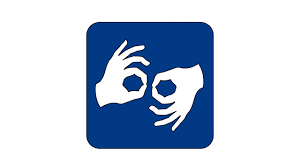 Piktogram oznaczający usługę tłumacza języka migowego, dwie dłonie w geście migania.Jeśli przyjedziesz do nas autemZaparkuj na specjalnie oznaczonym miejscu. Miejsca znajdziesz przed budynkiem przedszkola.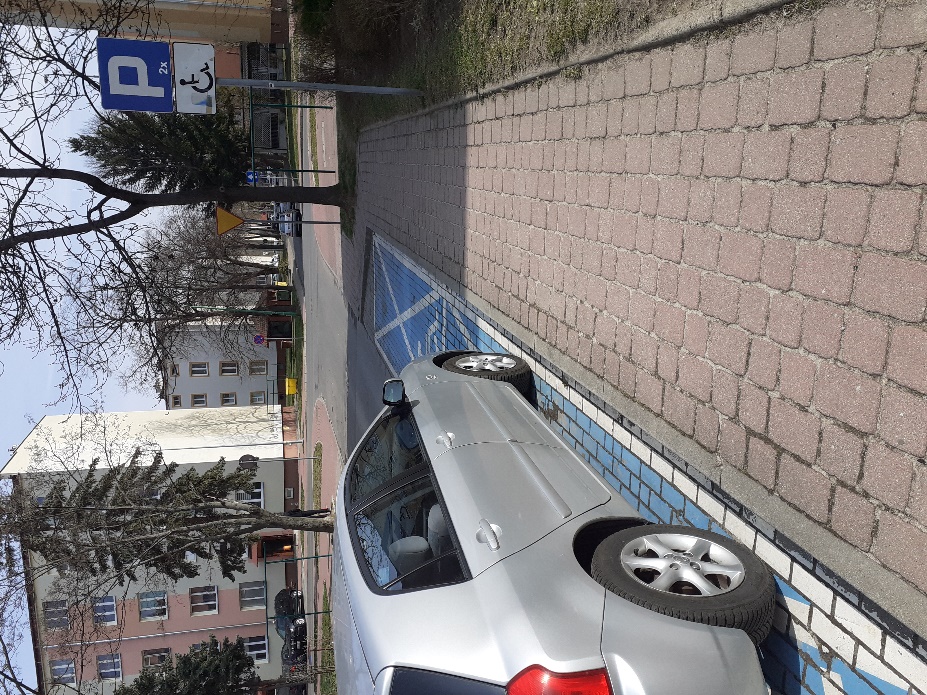 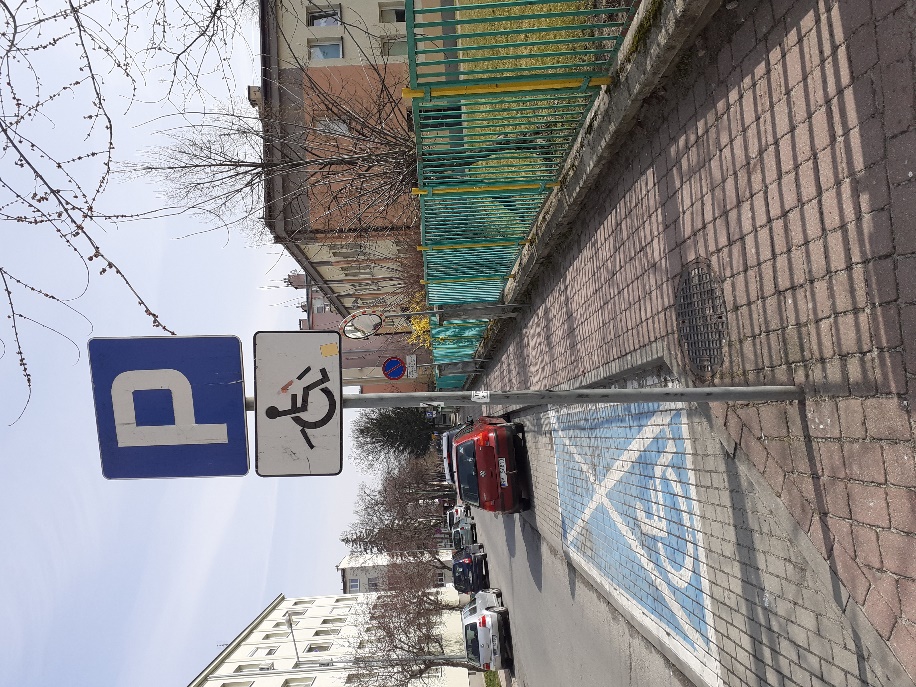                                   Zdjęcia przedstawiające miejsca parkingowe dla osób niepełnosprawnych.Miejsce dla osób z niepełnosprawnością przed budynkiem Przedszkola.